ANSS Kokneses nodaļas slēgto sacensību vieglatlētikā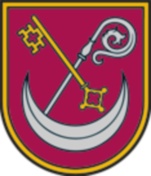 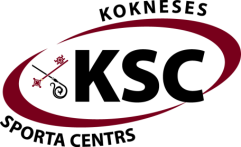 NOLIKUMSMĒRĶI UN UZDEVUMIPopularizēt vieglatlētiku novada un Latvijas iedzīvotāju vidū..Veicināt veselīgu dzīvesveiduIepazīstināt ar vieglatlētikas sacensībām bērnus, jauniešus un pieaugušos.Noskaidrot sacensību uzvarētājusSACENSĪBU VIETA UN LAIKSSacensības notiek Kokneses sporta centra stadionā 2020.gada 11.septembrī plkst. 14:30. DALĪBNIEKISacensībās piedalās ANSS Kokneses vieglatlētikas treniņgrupu audzēkņi. Sacensības notiek divās vecuma grupās:OPEN grupa vīriešiem (2002.dz.g. un jaunāki)OPEN grupa sievietēm (2002.dz.g. un jaunākas)PIETEIKŠANĀS UN FINANSIĀLIE NOTEIKUMIDalībnieki piesakās sacensībām sacensību dienā. Dalība sacensībās bez dalības maksas.SACENSĪBU DISCIPLĪNAS UN UZVARĒTĀJU NOTEIKŠANASacensības norisināsies šādās disciplīnās: 60 metru sprints, 100 metru sprints, vesera mešana, šķēpa mešana.APBALVOŠANASacensību uzvarētājus apbalvo ar balvām.SACENSĪBU VADĪBASacensības organizē Kokneses sporta centrs sadarbībā ar vieglatlētikas treneriem Dāvi Kalniņu un Viktoru Ņuhtiļinu.TIESNEŠISacensības tiesā organizatoru nozīmēti tiesneši. CITI NOTEIKUMISacensību organizatori un tiesneši garantē godīgu un precīzu sacensību izvešanas kārtību un to prasīs arī no sacensību dalībniekiem. Katrs dalībnieks atbild par savu atbilstību sacensību nolikumam. Dalībnieks ar savu parakstu pieteikumā apliecina veselības stāvokļa atbilstību izvēlētajai slodzei.PRIVĀTUMS Piesakoties sacensībām, jūs piekrītat, ka jūsu personas dati (vārds, uzvārds, vecums) un jūsu sniegums un rezultāti var tikt izmantoti sacensību atspoguļošanai, kā arī sacensības var tikt fotografētas un/vai filmētas un iegūtie foto/video materiāli var būt publiski pieejami sabiedrības informēšanai par sacensību norisi.